From: XXXXXXXXXXXXXXXXXXXXXXSent: Friday, June 16, 2023 1:37 PM
To: XXXXXXXXXXXXXXXXXXXXXXXXX>
Subject: akceptace objednávkyDobrý den,akceptujeme objednávku č. 2023/OBJ/101 ze dne 13.06.2023 na počítače a monitory dle objednávkového formuláře.S pozdravemXXXXXXXXXXXXXXXXXXXXX 
asistentka ředitele společnosti ITS akciová společnost  |  Vinohradská 184,  130 52  Praha 3
+XXXXXXXXXXX 
XXXXXXXXXXXXX| www.its.cz | dtask.cz | LinkedIn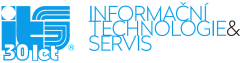 